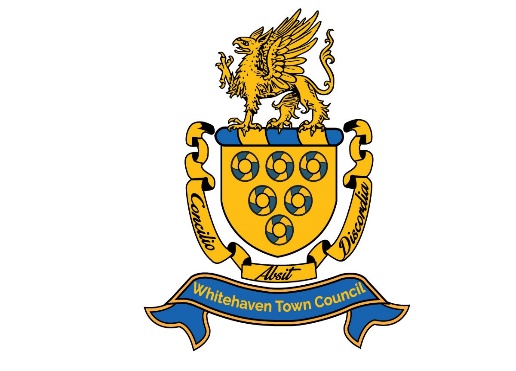 PUBLIC NOTICEWhitehaven Town CouncilNOTICE IS HEREBY GIVEN  that a MEETING of  WHITEHAVEN TOWN COUNCIL will take place in THE HARBOUR GALLERY, THE BEACON, WEST STRAND, WHITEHAVEN onThursday 29th July 2021 at 6.00pmMembers of the public and press are welcome to attendThe Agenda can be inspected Monday to Friday between 10.00am and 4.00pm at 148 Queen Street,  Whitehaven and will be available at the meeting. It is also on the Council’s website at www.whitehaventowncouncil.co.uk.Marlene JewellClerk and Responsible Financial Officer to Whitehaven Town CouncilTelephone number 01946 67366